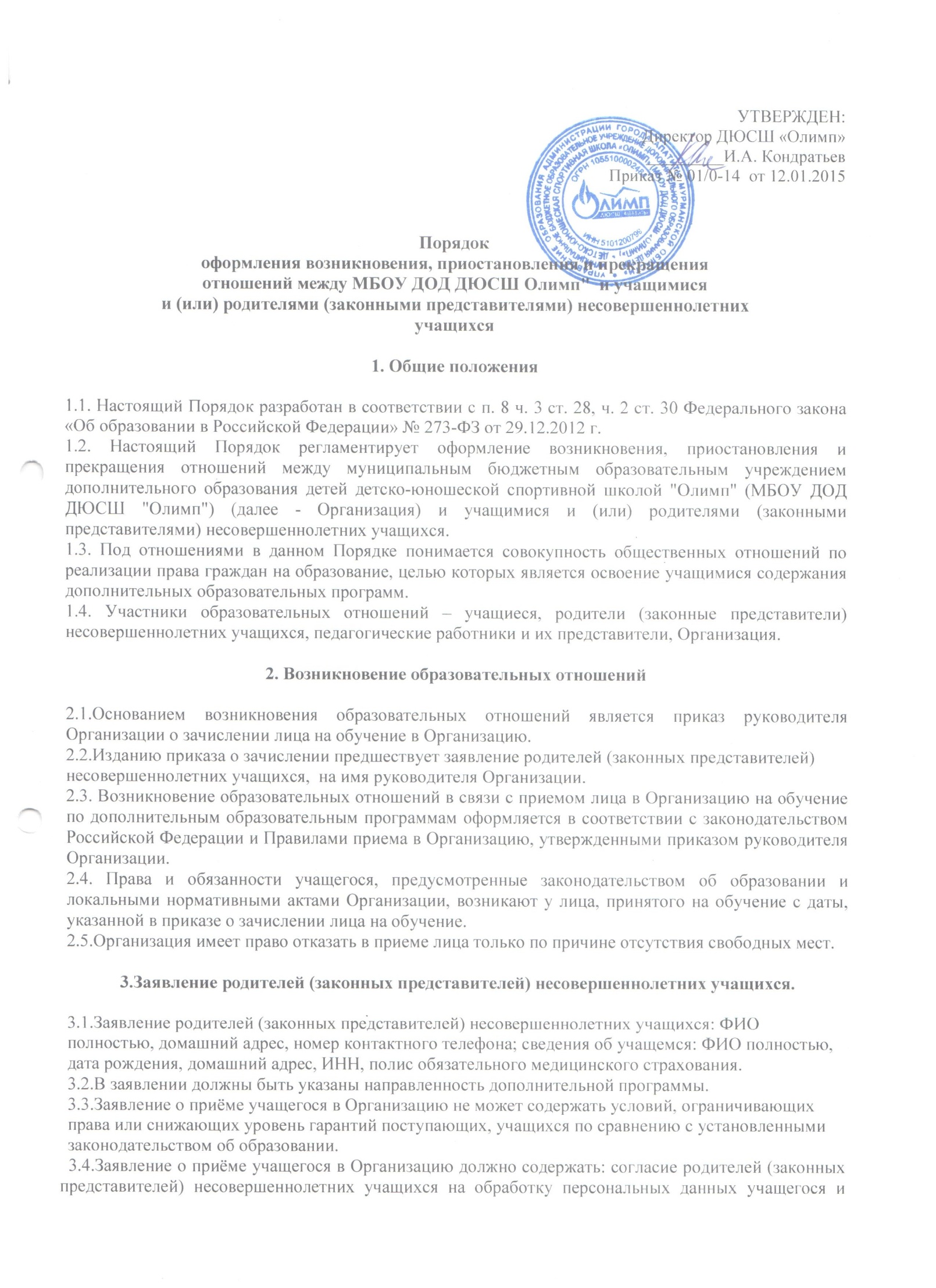 родителей (законных  представителей) несовершеннолетних учащихся в рамках существующего законодательства в сфере защиты персональных данных  участников образовательных отношений; подтверждение об ознакомлении родителей (законных представителей) несовершеннолетних учащихся с учредительной и нормативной документацией: с  уставом, лицензией на право ведения образовательной деятельности, с образовательной программой, расписанием занятий,  режимом занятий учащихся, правилами приема в Организацию, правилами техники безопасности при   проведении занятий3.5. Форма заявления о приёме учащегося в Организацию в приложении №1.4. Изменение образовательных отношений4.1. Образовательные отношения изменяются в случае изменения условий получения учащимися образования по дополнительным образовательным программам повлекшего за собой изменение взаимных прав и обязанностей учащегося и Организации, осуществляющей образовательную деятельность.4.2. Образовательные отношения могут быть изменены как по инициативе учащегося и (или) родителей (законных представителей) несовершеннолетнего учащегося по его заявлению в письменной форме, так и по инициативе Организации.4.3. Основанием для изменения образовательных отношений является приказ руководителя Организации.4.4. Права и обязанности учащегося, предусмотренные законодательством об образовании и локальными нормативными актами Организации, изменяются с даты издания распорядительного акта или с иной указанной в нем даты.5. Прекращение образовательных отношений4.1. Образовательные отношения прекращаются в связи с отчислением учащегося из Организации:- в связи с получением образования (завершением обучения);- досрочно по основаниям, установленным законодательством об образовании.4.2. Образовательные отношения могут быть прекращены досрочно в следующих случаях:4.2.1. По инициативе учащегося или родителей (законных представителей) несовершеннолетнего учащегося, в том числе в случае перевода учащегося для продолжения освоения дополнительных образовательных программ в другое образовательное учреждение.4.2.2. По инициативе Организации, в случае применения к учащемуся, достигшему возраста 15 лет, отчисления как меры дисциплинарного взыскания, в случае совершения учащимся действий, грубо нарушающих её устав, правила внутреннего распорядка, а также в случае невыполнения учащимся обязанностей по добросовестному и ответственному освоению дополнительной образовательной программы и выполнению учебного плана.4.2.3.По обстоятельствам, не зависящим от воли учащегося, родителей (законных представителей) и организации, осуществляющей образовательную деятельность, в том числе в случаях ликвидации организации, осуществляющей образовательную деятельность, аннулирования лицензии на осуществление образовательной деятельности.4.3.Досрочное прекращение образовательных отношений по инициативе учащегося, родителей (законных представителей) несовершеннолетнего учащегося не влечёт для него каких-либо дополнительных, в том числе материальных, обязательств перед Организацией, осуществляющей образовательную деятельность.4.4.Основанием для прекращения образовательных отношений является приказ об отчислении учащегося из образовательной организации.Права и обязанности учащегося, предусмотренные законодательством об образовании и локальными нормативными актами организации, осуществляющей образовательную деятельность, прекращаются с даты его отчисления из Организации , осуществляющей образовательную деятельность.                                                                                                                                               Приложение №1.                                                                                       Директору МБОУ ДОД  ДЮСШ "Олимп"_____________________________________________                                                                                       от ______________________________________________________                            Фамилия, Имя, Отчество полностью                                             ____________________________________________________________________                                                                                                                                                                                                                                                                                     одного из родителей (законного представителя)                                                                                  тел.__________________________________________ЗАЯВЛЕНИЕПрошу зачислить в МБОУ ДОД ДЮСШ "Олимп" моего сына (дочь) ______________________________________________  _____________________________________________________в группу по _________________________________________                                                          Фамилия, Имя, Отчество полностью                                                                                                          вид спортаДата рождения _______________________,  школа _____, класс ___”__”, проживающего(ую) по адресу: _______________                                        Число, месяц, год_______________________________________________________Свидетельство о рождении /паспортные данные: серия,  № _____________________Выдан(о)____________________________________________________________________________                                        кем выдано, дата выдачиДомашний  телефон_____________,   мобильный телефон_____________________________ СНИЛС __________________Полис обязательного медицинского страхования  № ___________________________, ИНН___________________________С уставом, лицензией на право ведения образовательной деятельности, с образовательной программой, расписанием занятий,  режимом занятий учащихся, правилами приема в ДЮСШ, правилами техники безопасности при проведении занятий ознакомлен (а), возражений не имею. Даю свое согласие на обработку персональных данных, указанных в данном заявлении в пределах компетенции Организации, на размещение информации об участии и достижениях в спортивно-массовых мероприятиях и размещение фотографий моего ребенка на официальном интернет сайте МБОУ ДОД ДЮСШ «Олимп».Данное согласие может быть отозвано  мною по предварительному письменному заявлению, согласно п.п. 4 ст. 9 Федерального закона  от 27.07.2006 г. № 152-ФЗ «О персональных данных». Данное согласие дается на весь период обучения  моего ребенка в  МБОУ ДОД ДЮСШ «Олимп».Дата _______________								Подпись ___________________ Обратная сторонаМЕДИЦИНСКОЕ ЗАКЛЮЧЕНИЕ Ученик(ца) _______________________________________________     по состоянию здоровья может заниматься в детско-				Фамилия, имяюношеской спортивной школе «Олимп» на отделении _________________________________________________________ Врач _____________________________ 						         «_____» _____________ 20___ год 						МП